
2019 – 2020 Nanaimo Clippers Kid Club Membership Includes: 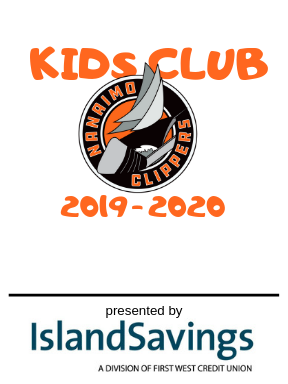 Exclusive Island Savings Kids Club T-ShirtExclusive Kids Club Membership Card with Clippers Lanyard Exclusive tour of locker and team bus with Nanaimo Clippers PlayersBirthday Announcement over PA at a Game1 Ticket to Clippers Home OpenerSpecial Island Savings Kids Club Events+ MORE! Name: ________________________ Parents Name(s):______________________Phone: _______________________ Email:________________________________T-Shirt Size: ___________________ Birthday: _____________________________Total cost to join the Nanaimo Clippers Kids Club is $25 for the Season.Please return this form to Tali@NanaimoClippers.com